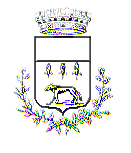 COMUNE DI VILLARICCAProvincia di NapoliSettore Politiche Formative 081/8191337-339  081/8191351E-Mail ufficioscolastico@comune.villaricca.na.itRettifica bando di gara: Servizio Trasporto Scolastico alunni. Periodo marzo-giugno 2012- CIG 390902664CTrattandosi l’appalto in questione sotto soglia, si rettifica il bando di gara nel senso che: gli operatori economici interessati non dovranno effettuare il versamento di Euro 20,00 a favore dell’Autorità per  sui Contratti Pubblici’.Pertanto le dichiarazioni di cui al punto w dell’allegato A ed al punto dd. dell’allegato B sono da considerare nulle.							il Capo Settoredott.ssa M. T. Tommasiello